Publicado en Barcelona el 20/02/2017 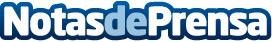 El comercio local se suma a la digitalización y al marketing de proximidadLos ecommerce crecen a un ritmo superior del 20% anual. El auge de la economía local y la democratización de las tecnologías ofrece un nuevo panorama a los pequeños comerciantesDatos de contacto:Sara Guiral616248770Nota de prensa publicada en: https://www.notasdeprensa.es/el-comercio-local-se-suma-a-la-digitalizacion Categorias: Comunicación Marketing Cataluña Emprendedores E-Commerce Software Dispositivos móviles Digital http://www.notasdeprensa.es